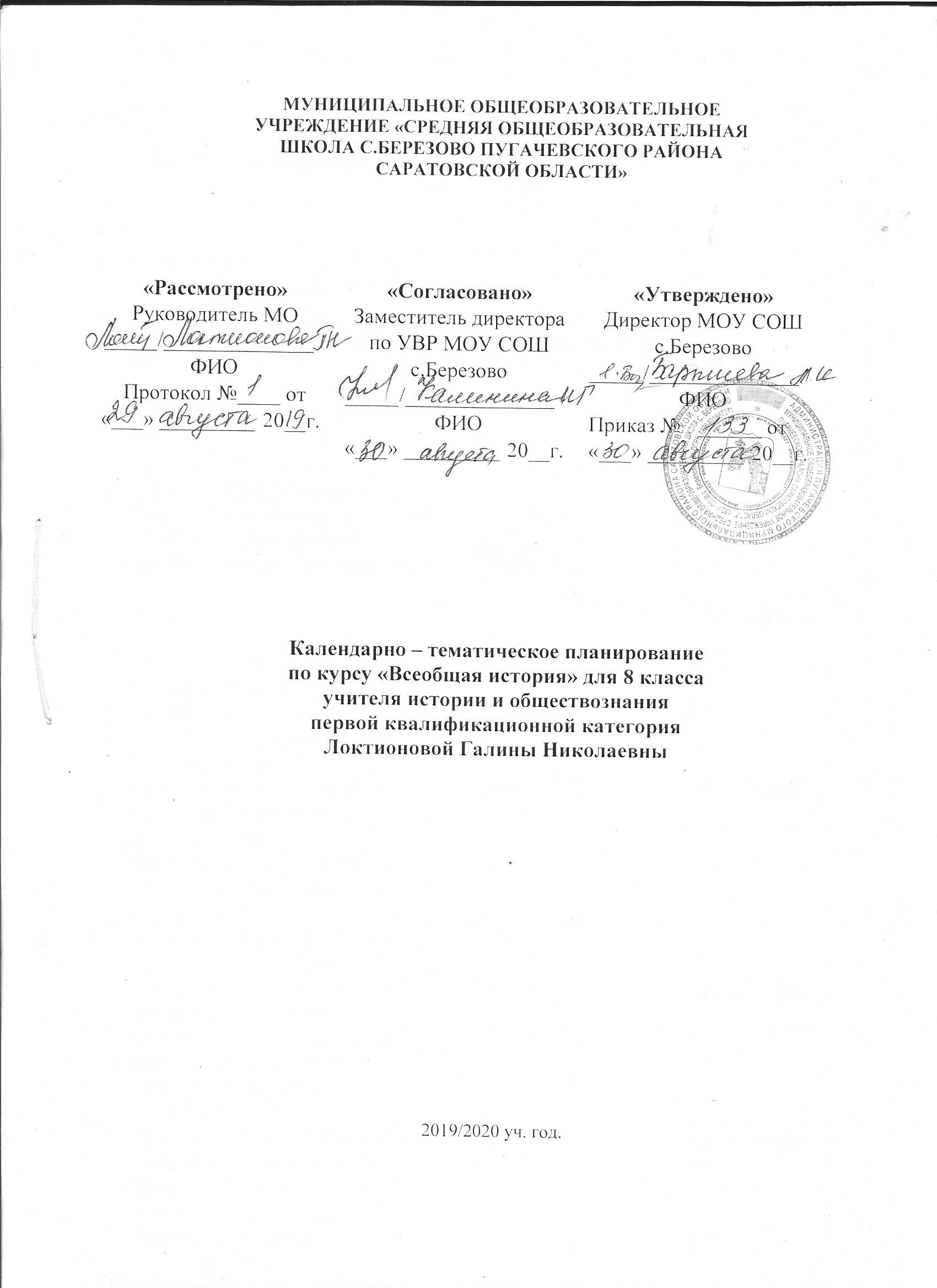 Календарно-тематическое планирование курса Всеобщей истории 8 класса№п/пНаименование разделов и темКол-во часовКалендарные срокиКалендарные срокиПримечаниеПримечание№п/пНаименование разделов и темКол-во часовПланФактВведение (1 час)Введение (1 час)Введение (1 час)Введение (1 час)Введение (1 час)Введение (1 час)Введение (1 час)1Введение Мир в конце XVII в.13.09КонспектТема 1. Эпоха Просвещения. Время преобразований. 18 часовТема 1. Эпоха Просвещения. Время преобразований. 18 часовТема 1. Эпоха Просвещения. Время преобразований. 18 часовТема 1. Эпоха Просвещения. Время преобразований. 18 часовТема 1. Эпоха Просвещения. Время преобразований. 18 часовТема 1. Эпоха Просвещения. Время преобразований. 18 часовТема 1. Эпоха Просвещения. Время преобразований. 18 часов2Великие просветители Европы 15.09§ 203Великие просветители Европы 110.09Сделать конспект 4Мир художественной культуры Просвещения112.09§ 215Мир художественной культуры Просвещения117.09§ 21 вопросы6На пути к индустриальной эре 119.09§ 227На пути к индустриальной эре 124.09§ 22 вопросы8Английские колонии в Северной Америке 126.09§ 239Война за независимость. Создание Соединённых Штатов Америки11.10§ 2410Война за независимость. Создание Соединённых Штатов Америки13.10§ 24 вопросы11Франция в XVIII в. Причины и начало Французской революции18.10§ 25
12Французская революция. От монархии к республике110.10§ 2613Французская революция. От монархии к республике115.10§ 26 вопросы14Французская революция. От якобинской диктатуры к 18 брюмера Наполеона Бонапарта 117.10§ 2715Французская революция. От якобинской диктатуры к 18 брюмера Наполеона Бонапарта 122.10§ 27 вопросы16Франция в XVIII в124.10§ 25-2717Европа в период Французской революции.124.105.11Индивидуальные задания18Повседневная жизнь европейцев в XVIII в.15.11Индивидуальные задания19Культура европейцев в XVIII в.17.11Индивидуальные задания20Повторительно-обобщающий.112.11Повторить понятия, датыТема 2 Традиционные общества Востока. Начало европейской колонизацииТема 2 Традиционные общества Востока. Начало европейской колонизацииТема 2 Традиционные общества Востока. Начало европейской колонизацииТема 2 Традиционные общества Востока. Начало европейской колонизацииТема 2 Традиционные общества Востока. Начало европейской колонизацииТема 2 Традиционные общества Востока. Начало европейской колонизацииТема 2 Традиционные общества Востока. Начало европейской колонизации21Государства Востока. Начало европейской колонизации. Индия.114.11§ 29-3022Государства Востока. Начало европейской колонизации. Китай.119.11§ 29-3023Государства Востока. Начало европейской колонизации. Япония. 121.11§ 29-3024Повторительно-обобщающий урок по теме 126.11ПОВТОРЕНИЕ ( 3 ч)ПОВТОРЕНИЕ ( 3 ч)ПОВТОРЕНИЕ ( 3 ч)ПОВТОРЕНИЕ ( 3 ч)ПОВТОРЕНИЕ ( 3 ч)ПОВТОРЕНИЕ ( 3 ч)ПОВТОРЕНИЕ ( 3 ч)25Основные итоги развития общества в период раннего Нового времени XVIII в128.11Даты и термины26Заключение13.1227Повторение по курсу15.1228Резервный1